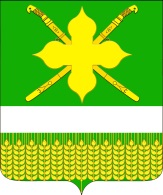 АДМИНИСТРАЦИЯ КИРПИЛЬСКОГО СЕЛЬСКОГОПОСЕЛЕНИЯ УСТЬ-ЛАБИНСКОГО РАЙОНАП О С Т А Н О В Л Е Н И Е27.07.2017 г.                                                                                     № 85ст. КирпильскаяОб определении специально отведенных мест, утверждении перечня помещений, предоставляемых для проведения встреч депутатовс избирателями, и порядка их предоставленияВо исполнение Федерального закона от 07 июня 2017 № 107 ФЗ «О внесении изменений в отдельные законодательные акты Российской Федерации в части совершенствования законодательства о публичных мероприятиях» и руководствуясь Уставом Кирпильского сельского поселения Усть-Лабинского района, п о с т а н о в л я ю:1. Определить помещения, специально отведенные места для проведения встреч депутатов с избирателями на территории Кирпильского сельского поселения Усть-Лабинского района, согласно приложению №1.2. Утвердить порядок предоставления помещений для проведения встреч депутатов с избирателями на территории Кирпильского сельского поселения Усть-Лабинского района, согласно приложению №2.3. Ведущему специалисту общего отдела администрации Кирпильского сельского поселения Усть-Лабинского района (Павлова) обнародовать настоящее постановление.4.Ведущему специалисту общего отдела администрации Кирпильского сельского поселения Усть-Лабинского района (Кирпильского) разместить настоящее постановление на официальном сайте Кирпильского сельского поселения Усть-Лабинского района.5. Контроль за исполнением настоящего постановления возложить на исполняющего обязанности главы Кирпильского сельского поселения Усть-Лабинского района М.Н.Гарнадерова.6. Постановление вступает в силу со дня его обнародования.Исполняющий обязанности главы Кирпильского сельского поселения Усть-Лабинского района						М.Н.ГарнадеровПриложение № 1 кпостановлению администрацииКирпильского сельского поселения Усть-Лабинского районаот 27.07.2017г № 85Перечень помещений, специально отведенныхмест для проведения встреч депутатовс избирателями на территории Кирпильского сельского поселенияУсть-Лабинского районаПомещение МКУК КДЦ «Кирпильский» Кирпильского сельского поселения Усть-Лабинского района, находящееся по адресу: Краснодарский край, Усть-Лабинский район, ст.Кирпильская, ул. Красная, № 45.Исполняющий обязанности главы Кирпильского сельского поселения Усть-Лабинского района						М.Н.ГарнадеровПриложение № 2 к постановлению администрацииКирпильского сельского поселения Усть-Лабинского районаот 27.07.2017г № 85Порядок предоставления помещений для проведения встреч депутатов с избирателями на территории Кирпильского сельского поселения Усть-Лабинского района1. Для проведения встреч депутатами Государственной Думы Российской Федерации, Думы законодательного собрания Краснодарского края, Совета депутатов муниципального образования Усть-Лабинский район, Совета депутатов Кирпильского сельского поселения Усть-Лабинского района (далее – депутаты) с избирателями, для информирования избирателей о своей деятельности предоставляются помещения согласно перечню, утвержденному постановлением администрации Кирпильского сельского поселения Усть-Лабинского района.2. Помещения для встреч депутатов с избирателями предоставляются на безвозмездной основе.3. Помещения предоставляются по письменной заявке депутата, для согласования с директором МКУК КДЦ «Кирпильский» Кирпильского сельского поселения Усть-Лабинского района, в целях избежания возникновения ситуации невозможности предоставить помещение, ввиду проведения в этот день (время) культурно-массовых мероприятий, запланированных ранее или проведения в этот день (время) запланированных ранее встреч другими депутатами. В заявке указывается способ (способы) уведомления депутата о согласовании заявки или об отказе в согласовании, с указанием причин отказа и предложением других дней и (или) времени для проведения встречи. В случае отказа в согласовании депутатом подаётся новая заявка.4. Заявка регистрируется в общем порядке регистрации входящих документов, установленном в учреждении. Заявка может быть подана по электронной почте, на электронный адрес учреждения.5. Информация о запланированных мероприятиях, в том числе о встречах депутатов с избирателями, размещается в здании учреждения в общедоступном месте, а также на официальном сайте Кирпильского сельского поселения Усть-Лабинского района, не позднее 1 рабочего дня со дня согласования. Исполняющий обязанности главы Кирпильского сельского поселения Усть-Лабинского района						М.Н.ГарнадеровПриложение к Порядкупредоставления помещений для проведения встреч депутатов с избирателями на территории Кирпильского сельского поселения Усть-Лабинского районаПримерная форма __________________________________ __________________________________ (наименование) собственника, владельца помещения от ________________________________ (Ф.И.О. депутата) Заявление о предоставлении помещения для проведения встреч депутата с избирателямиВ соответствии п. 5.3 статьи 40 Федерального закона от 06.10.2003 года №131-ФЗ "Об общих принципах организации местного самоуправления в Российской Федерации" прошу предоставить помещение по адресу: __________________________________________________________________ __________________________________________________________________ (место проведения встречи) для проведения публичного мероприятия в форме собрания, встречи с избирателями которое планируется «___»___________20__года в __________________________________________________________________________________________________________, (время начала проведения встречи)продолжительностью _______________________________________________.                                        (продолжительность встречи) Примерное число участников: _______________________________________. Ответственный за проведение мероприятия (встречи) ______________________________________________________________________________________, (Ф.И.О., статус) контактный телефон __________________________________________.Дата подачи заявки: _________________________ Депутат _____________ __________________                    (подпись) (расшифровка подписи) «____»_________20__ год